2021-2022年度诸暨市国家机关、事业单位和团体组织网上服务市场公务用车维修和保养服务（定点采购）项目（编号：诸政采2020-11-14）承诺入围文件采  购 单 位：诸暨市财政局采购代理机构：诸暨市公共资源交易中心监  督 单 位：诸暨市财政局目    录第一章  承诺入围公告	3第二章  操作流程	6第三章  采购内容	9第四章  协议指引	11第五章  承诺文件编制要求及格式规范	15第一章  承诺入围公告根据《中华人民共和国政府采购法》等有关规定，受诸暨市财政局委托，就2021-2022年度诸暨市国家机关、事业单位和团体组织网上服务市场公务用车维修和保养服务（定点采购）项目进行承诺入围采购，欢迎符合要求的供应商前来参加。一、项目名称：2021-2022年度诸暨市国家机关、事业单位和团体组织网上服务市场公务用车维修和保养服务（定点采购）项目二、项目编号：诸政采2020-11-14  三、采购方式：承诺入围1.按照供应商操作流程（见第二章）操作并按期提交承诺文件，经审核符合要求且公示无异议的供应商，即可成为入围供应商。2.财政部门可视情况决定是否增补入围供应商。四、采购内容：公务用车维修和保养服务五、实施范围：诸暨市国家机关、事业单位和团体组织采购预算金额在公开招标数额标准以下的公务用车维修和保养服务，具体以财政部门发文为准。六、协议有效期:有效期至2022年12月31日。期满后财政部门可视情况决定是否延期。七、合格供应商的资格要求符合《中华人民共和国政府采购法》第二十二条第一款规定的条件；（二）未被“信用中国”（www.creditchina.gov.cn）、中国政府采购网（www.ccgp.gov.cn）列入失信被执行人、重大税收违法案件当事人名单、政府采购严重违法失信行为记录名单；（三）本项目供应商特定条件：1、诸暨市范围内有固定经营场所（以营业执照注册地址为准）；2、取得《道路运输经营许可证》（有效期内），或已向诸暨市道路运输管理机构进行备案，经营范围为一类或二类汽车维修；3、2019年度机动车维修企业质量信誉等级被企业所在地设区的市级道路运输管理机构评定为A级及以上，诸暨市维修企业质量信誉以绍兴市道路运输管理机构评定的考核结果（绍市运发[2020]50号文件，详见入围文件相关内容）为准；（2020年度新办企业除外）本项目不接受联合体响应，不接受分包。八、总协调人供应商必须设立总协调人，全权负责项目以及后继事宜。总协调人必须由供应商的在职人员担当，提供总协调人职务、联系方式等信息，便于委托方和采购单位与其进行联络。总协调人在协议期内有人事变动，应当及时书面通知诸暨市公共资源交易中心和诸暨市财政局。九、履约的监督及违约罚则按《2021-2022年度诸暨市国家机关、事业单位和团体组织网上服务市场公务用车维修和保养服务（定点采购）项目协议》相关约定（见《承诺入围文件》第四章）处理。十、承诺入围文件的获取本项目承诺入围文件采用网上下载方式发布，发布时间为2020年 11月26日-2020年12月3日，符合资格条件的供应商在诸暨市公共资源交易网（http://ggb.zhuji.gov.cn/）和浙江政府采购网（http://zfcg.czt.zj.gov.cn/）政府采购板块，采购公告栏目中下载。本项目无须报名，于开标当日直接参加投标。承诺入围文件发布截止时间之后有潜在供应商提出要求获取承诺入围文件的，允许获取。十一、投标保证金本次征集免收投标保证金。十二、承诺文件提交投标人须于2020年12月17日9时30分前将投标文件密封送达诸暨市公共资源交易中心开标（1）室，逾期送达或未密封将拒绝接收。十三、开标时间和地点开标时间：2020年12月17日9时30分整开标地点：诸暨市公共资源交易中心开标（1）室（暨东路58号四楼）。十四、业务咨询政采云公司联系人：童先生   联系电话：17521103047地址：诸暨市暨东路58号北624室诸暨市公共资源交易中心联系人：金泽成  ；联系电话：0575-87253015、87221107（带传真）地址：诸暨市暨东路58号北602室诸暨市财政局联系人：蒋林洁    ；联系电话：0575-87111685地址：诸暨市人民中路356号绍兴市道路运输管理局文件绍市运发〔2020〕50号绍兴市运管局关于公布2019年度全市道路运输信用等级的通知各区、县（市）运管处（局、所），越城区道路运输企业：根据《浙江省道路运输企业信用考核管理办法》(浙交〔2012〕250号)文件，经各区、县（市）道路运输管理机构对辖区各道路运输企业进行信用等级评定，并通过绍兴市交通运输局网站公示，现将全市2019年度全市道路运输企业信用等级予以发布，详见附件。附件：1.2019年度越城区道路运输企业信用等级2.2019年度柯桥区道路运输企业信用等级3.2019年度上虞区道路运输企业信用等级4.2019年度诸暨市道路运输企业信用等级5.2019年度新昌县道路运输企业信用等级6.2019年度嵊州市道路运输企业信用等级绍兴市道路运输管理局       2020年4月8日　　　　抄送：绍兴市交通运输局，省公路与运输管理中心，绍兴市信用办，各区、县（市）信用办。      绍兴市运管局办公室　　　　　　　　　　　	 2020年4月9日印发第二章 操作流程一、承诺入围阶段（一）诸暨市公共资源交易中心发布承诺入围公告。（二）有意向的供应商须在浙江政府采购网上注册入库成为正式供应商或承诺在入围公告后30天内注册成为正式供应商。未成为浙江政府采购网注册正式供应商的请按规定流程注册（注册免费，具体详见“浙江政府采购网——办事指南——供应商注册”）。（三）按公告规定时间及地点提交响应文件。（四）依法组建由5人以上奇数的人员组成评审小组，负责对供应商提交的响应文件进行审查、质询和比较等。评审小组由政府采购专家组成。评审现场允许响应方在评审小组规定的时间内提供澄清、说明等补充材料。入围原则如下： 1、供应商须符合承诺入围文件的各项要求。2、对供应商响应承诺情况，经评审小组审核后推荐。3、本次征集不设入围比例，原则上符合入围资格条件的有效供应商即可入围。响应无效的情形：在评审时，如发现下列情形之一的，承诺文件将被视为无效：1、供应商不符合承诺入围文件的各项要求的；2、不符合法律、法规和本承诺入围文件规定的其他实质性要求的。（五）诸暨市公共资源交易中心在浙江政府采购网/诸暨市公共资源交易网上发布采购信息，通过采购程序确定拟入围供应商名单并进行公示。（六）公示无异议的，入围供应商在规定时间内与诸暨市公共资源交易中心签订《2021-2022年度诸暨市国家机关、事业单位和团体组织网上服务市场公务用车维修和保养服务（定点采购）项目协议》。（七）入围供应商的基本信息、最低优惠率和服务承诺等信息在浙江政府采购网/诸暨市公共资源交易网上公布。二、入围后业务交易阶段1、采购单位可根据入围供应商承诺的优惠率、服务承诺等情况，按照内控管理制度，自主确定定点供应商。2、交易采用直接议价、二次竞价模式。预算金额在分散采购限额标准以上，公开招标数额标准以下的，由采购单位事先确定需求标准，择优选择三家以上定点供应商，在承诺的优惠率的基础上再进行竞价。预算金额在分散采购限额标准以下的项目，采购单位可以直接择优确定一家入围供应商进行议价，也可以择优选择三家以上定点供应商进行二次竞价。届时以诸暨市财政局公布的文件为准。三、特别说明1.供应商应仔细阅读承诺入围文件的所有内容，按照承诺入围文件的要求提交响应文件，并对所提供的全部资料的真实性承担法律责任。2.入围供应商被查实存在违法违规行为的，除交相关部门依法处理外，由集中采购机构责令其纠正，并对其作出相应处理，同时报同级财政部门备案。拒不纠正、情节严重或涉及行政处罚的，应移送同级财政部门查处，具体内容详见《2021-2022年度诸暨市国家机关、事业单位和团体组织网上服务市场公务用车维修和保养服务（定点采购）项目协议指引》。3.入围供应商在特定时间举办的促销活动和优惠政策，如涉及本项目的，各采购单位有权参加其促销活动和享受其优惠政策。入围供应商不得以任何理由拒绝采购单位按规定采购，一经发现立即取消本次协入围资格，并对其作出相应处罚。4. 供应商应组织一个专门的服务小组，并指定负责人协调供应商的主要协调与联系事务。负责人全权负责本项目有关事宜，具体负责入围后采购单位对其入围产品的有关咨询、签订和执行合同、无条件履行售后服务承诺和接受投诉等事务。5.采购单位可根据工作需要和采购预算，自主选择供应商及服务。同时，采购单位可与入围供应商依据网上公布的报价进行议价，以获得更优惠的价格。6.本次采购结果将在浙江政府采购网/诸暨市公共资源交易网上公布，供采购单位查询。第三章 采购内容和要求一、采购内容：单项或年度批量预算金额在公开招标数额标准以下的诸暨市公务用车维修和保养服务项目进行定点采购。二、服务要求（1）应符合从事汽车维修经营业务的条件, 遵守《机动车维修管理规定》等有关规定。（2）应当按照国家、行业或者地方的维修标准规范和机动车生产、进口企业公开的维修技术信息进行维修。尚无标准或规范的，可参照机动车生产企业提供的维修手册、使用说明书和有关技术资料进行维修。（3）应保证采购单位获得优先服务的权利，并在有关部门额定的工时内完成维修工作。（4）应设有24小时服务电话，在接到采购单位报修电话后2小时内予以响应，并能提供上门维修服务。（5）应能为采购单位提供紧急救援服务，并在3小时内派人赶到救援现场。（6）应设有客户休息场所，并配备相关的配套服务设施。（7）应对送修车辆建立用户档案，开展跟踪服务。（8）为采购单位定点维修的车辆定期免费检测调整制动、灯光、空调等系统。（9）协助有关部门做好廉政工作，防止腐败现象的出现。三、响应报价与费用支付1、汽车4S店零配件单价、工时费以光盘价作为基准价格。最高限价为基准价格的90%（即承诺优惠率应大于或等于10%）。综合修理厂零配件单价不得高于进价的115%（即毛利率不高于15%）且不高于现行标准，工时费最高限价见附件4。2、采购单位可根据维修项目预算情况和有关规定，自主选择维修企业进行公务用车的维修。入围供应商应积极参与，并提供合理报价，入围供应商在参与各种维修项目时，报价的优惠率不应低于承诺优惠率。3、本项目采用“先服务、后结算”制度，依据采购单位出具的有效函件（如公函、组织机构代码证等证明）或签署的合同、协议等实施服务，原则上不应在服务前要求采购单位提供押金、抵押、信用授权等。如有特殊情况请与采购单位协商，取得采购单位同意后方可实施。4、长期维修服务的费用支付，支付时间及支付形式依据双方合同约定实施，并由入围供应商填报验收单、开具发票。四、有效期本项目有效期至2022年12月31日。期满后财政部门可视情况决定是否延期。第四章  2021-2022年度诸暨市国家机关、事业单位和团体组织网上服务市场公务用车维修和保养服务（定点采购）项目协议指引编号：甲方：诸暨市公共资源交易中心乙方：甲乙双方根据政府采购法律法规及有关规定，就2021-2022年度诸暨市国家机关、事业单位和团体组织网上服务市场公务用车维修和保养服务（定点采购）项目(编号:       )签订本协议。1.定义本协议中的下列术语应解释为：1.1“协议”系指甲方与乙方签署的、载明甲方与乙方协利义务的协议，包括所有的附件、附录和其他构成协议的所有文件。1.2“甲方”系指诸暨市公共资源交易中心。甲方不作为协议一方具体参加合同的实际履行。在实际履行中由采购单位与乙方另行签订具体维修和保养合同。1.3“乙方”系指本次承诺入围并为诸暨市国家机关、事业单位和团体组织提供公务用车维修和保养的服务单位。1.4“采购单位”系指诸暨市国家机关、事业单位和团体组织，与甲方享有同等权力。本协议下述各处所指甲方同时包含采购单位。1.5“承诺入围文件”是指《2021-2022年度诸暨市国家机关、事业单位和团体组织网上服务市场公务用车维修和保养服务（定点采购）项目》承诺入围文件。2.适用范围及时间2.1适用范围: 2021-2022年度诸暨市国家机关、事业单位和团体组织网上服务市场公务用车维修和保养服务（定点采购）项目。2.2时间:有效期至2022年12月31日。期满后财政部门可视情况决定是否延期。3.项目承诺3.1业务开展范围（1）甲方确定乙方为2021-2022年度诸暨市国家机关、事业单位和团体组织公务用车网上服务市场维修和保养服务(定点采购)项目服务企业。乙方提供采购单位的车辆保养、维修、做漆和其他有关汽车维修的服务项目。（2）乙方应按照服务发生地有关行业规定、相关法律法规与采购单位签署相关维修和保养服务合同，合同保养服务范围及标准不应低于本框架协议约定要求。3.2服务价格乙方应以响应承诺的价格优惠率为优惠服务的下限，按照采购单位需求的方式，通过直接报价、二次竞价等方式，提供具体的维修和保养价格，提供相应的服务。甲方将在浙江政府采购网等公示乙方的入围优惠率。3.3费用结算采购单位应在季后十个工作日内与乙方结清已发生的维修和保养费用或按采购单位和乙方签订的补充协议规定的时间结算。结算时乙方应向采购单位提供下列单据：正式的维修专用发票；本季度每次维修和保养的送修单和“结算单”。具体以诸暨市财政局公布的文件为准。3.4.甲方的权利和义务3.4.1甲方有权按照政府采购监管部门的要求、承诺入围文件、本协议、乙方的响应文件等文件文本对乙方承诺和实际提供的服务以及业务系统维护、操作等与本项目相关的事项进行日常考核、监督检查和管理；并建立退出增补机制，退出情况包括但不限于本协议“违约责任”和 “协议的终止”中的内容。3.4.2甲方有权对乙方承诺的协议价格、服务承诺等履约情况进行监督检查，也可以委托第三方对乙方的市场价格以暗访等形式收集数据，作为对乙方履约情况监督考核的依据，据此追究乙方的违约责任或者作为考核评分依据。3.4.3如采购单位对乙方提供的服务质量等问题向甲方投诉，甲方有权进行核查，如情况属实可要求乙方及时消除影响、弥补损失。3.4.4甲方有权在网站及其他媒体上公布对乙方考核、监督检查及乙方履行协议的情况。乙方的考核结果，可以作为下一期项目采购的评审依据。3.4.5甲方通过相关查询系统对乙方业绩自动统计，可以作为下一期采购项目的评审依据。3.4.6甲方对采购单位拖欠乙方费用不承担任何连带责任。3.4.7甲方负责协调乙方与采购单位在开展中的关系与矛盾，与有关部门一起解决和处理服务过程中所发生的纠纷。3.4.8对乙方业务开展和履行合同情况，甲方有权在浙江政府采购网或其他媒体上公布。3.5.乙方的权利和义务3.5.1乙方的权利（1）乙方有权拒绝甲方及采购单位提出的服务和乙方承诺以外的其它要求。对采购单位提出超出协议规定服务范围和虚开发票的要求，乙方有权拒绝。（2）乙方有权对甲方在日常管理工作中和采购单位在服务过程中的不正当要求和违规行为进行投诉，并要求有关部门做出处理。（3）乙方根据采购单位的要求，向采购单位提供响应文件承诺服务范围内的相关车辆维修和保养服务，其他服务应不低于有关部门关于维修的相关服务规范和要求。3.5.2乙方的义务3.5.2.1乙方应严格遵守国家法律、法规和相关规定，诚实、守信，合法经营，自觉维护采购单位的利益，全面履行响应承诺，杜绝不正当竞争行为，优先服务采购单位，确保服务质量，圆满完成服务工作。3.5.2.2乙方应自觉接受并积极配合甲方按照承诺入围文件、本协议、乙方的响应文件及承诺提供的价格、设备设施、服务质量及服务能力进行的综合考核评定、监督检查和管理，严格履行入围承诺。3.5.2.3在协议有效期内，乙方在特定时间内对社会举办的优惠活动，采购单位有权参加其优惠活动并享受其优惠政策；乙方的设施设备、服务质量等要符合国家规定标准，不得因价格优惠而减少服务项目、降低服务质量。3.5.2.4在协议有效期内，乙方承诺的优惠率为最低优惠率，入围价格为最高限价，采购单位可与乙方进行议价；如果乙方下调市场价格，则乙方应按照响应承诺的优惠率及时下调政府采购价格，否则视为“超过协议规定价格收费”。3.5.2.5乙方同意甲方建立的退出增补机制，退出情况包括但不限于本协议“违约责任”和“协议的终止”中的内容。3.5.2.6乙方接受并积极参与采购单位使用直接询价、供应商抽选竞价以及单独采购方式采购维修和保养服务的活动。3.5.2.7乙方应严格按甲方要求完成以下工作，不能完成以下工作将被记录并作为考核及监督检查评分的依据。由于乙方未按甲方要求完成以下工作所造成的不利影响由乙方承担。（1）按时参加甲方举办的培训及召开的会议；（2）按甲方的要求填报并更新维护相关信息和资料；（3）配备专人负责协议采购相关事宜，按要求填报及更新相关信息，保证联系人、联系电话等信息真实齐全；（4）按要求登录相关查询系统维护数据，打印验收单，经双方确认后作为采购单位入账依据。乙方应保存好协议有效期内所有结算单据及合同，甲方有权对结算单据及合同进行检查并作为考核评分的依据；（5）报价真实有效，杜绝以低于成本的价格恶意竞争；按采购单位需求参与供应商抽选并按规定参与报价；（6）向采购单位提供等额的正式发票；（7）乙方财务部门具备公务卡结算的能力（即刷信用卡结算的能力）；（8）为采购单位建立采购单位档案并及时进行信息更新，建立健全客户服务制度等内部管理机制并严格执行；（9）不向采购单位行贿或者提供其他不正当利益；（10）自觉接受并积极配合甲方组织的日常考核、监督检查和管理。3.5.2.8在协议有效期内，乙方应做好浙江政府采购网上相关信息的维护工作，包括单位名称变更；及时变更联系人、联系电话、预订电话等。乙方应保证各经营门店联系人、联系电话、预订电话真实有效，若发现未能及时修改联系人、联系电话、预订电话，出现不能联系到乙方的情况所造成的影响由乙方承担，并将被记录并作为综合考核评定及监督检查评分的依据。3.5.2.9在协议有效期内，乙方应保证各项设备、设施完好，具备履行协议的能力。如乙方设备、设施发生足以影响服务能力的重大变化，应在变化发生后十个工作日内书面通知甲方，甲方根据实际情况决定是否继续履行协议。3.5.2.10乙方承诺接受承诺入围文件的所有内容，按照承诺入围文件要求和响应文件承诺认真履约，如有违反将无条件接受甲方的处理、处罚。4.违约责任4.1维修保养质量责任（1）乙方提供维修和保养服务时，应当按照国家、行业或者地方的维修标准规范和机动车生产、进口企业公开的维修技术信息进行维修。尚无标准或规范的，可参照机动车生产企业提供的维修手册、使用说明书和有关技术资料进行维修。因维修和保养质量造成的机械事故和经济损失，由乙方负完全责任。根据相关规定共同委托法定检验机构，检验结果或者在质量保证里程或时间内，如果证明维修和保养是有缺陷的，包括潜在的缺陷或使用不符合要求的维修、保养材料等，甲方全权委托采购单位向乙方提出索赔，委托检验费用由乙方承担。乙方在服务承诺约定的时间内没有采取措施，采购单位可采取必要的补救措施，但风险和费用将由乙方承担。（2）除法律规定的不可抗力条款规定外，如果乙方没有按照送修单规定或双方约定的时间完成维修和保养工作，乙方应向采购单位支付误期赔偿费，赔偿费按每车每天伍佰元计收，直至交货或提供服务为止。但误期赔偿费的最高限额为贰万元。一旦达到误期赔偿费的最高限额，甲方和采购单位可考虑终止本协议。4.2 甲、乙任何一方违反本协议的约定，应当承担违约责任，并赔偿对方的实际损失。乙方违约行为给采购单位造成经济损失的，采购单位有权按实际经济损失要求乙方进行赔偿。4.3乙方有下列情形之一的，负责招标或资格征集的各级集采机构可扣减其10-30分诚信分，并依据入围协议及《浙江省政府采购电子卖场采购管理暂行办法》追究其相应责任：（1）未按采购结果签订供货或服务合同，或与采购人另行订立背离合同实质性内容协议的；（2）无正当理由拒绝履行合同义务，或未按合同规定履行义务构成违约的；（3）直接议价结束后与采购人再次议价的；（4）在合同履行过程中与采购人协商变更合同主要条款的；（5）未及时更新相关信息或者当高于市场价格时，未及时更新的； （6）各级财政部门认定的其他违法、违规及违反本办法规定的行为。4.4为了保障采购单位和乙方的权益，本协议建立监管制度。经甲方和诸暨市汽车维修行业管理部门联合核查，投诉情况将如情况属实将记录在案，并按相关规定处理。在协议履行过程中，如有下列情况出现，在甲方和采购单位对乙方违约而采取的任何补救措施不受影响的情况下，甲方和采购单位可向乙方发出终止部分或全部协议的书面通知书：（1）乙方有效投诉记录累计达到3次；（2）未经采购单位同意，乙方将送修车辆交由其他维修企业维修的；（3）乙方不按响应文件承诺、入围文件和协议要求，乱收工时费、材料费的；（4）未经采购单位同意，乙方擅自使用非原厂生产的零部件用于送修车辆维修的；（5）乙方以旧件换取采购单位送修车辆零部件的；（6）因乙方维修和保养质量问题，导致采购单位车辆出现事故造成重大损失的。（7）在任何情况下都不得向采购单位经办人提供任何形式的回扣，一经发现，可立即全面终止入围资格，同时提请有关部门追究有关当事人的责任。在协议履行过程中，如有下列情况出现，经甲方同意，乙方有权单方面终止协议，并向采购单位追究经济赔偿：(1)采购单位的有效投诉达3次；(2)采购单位没有按约定时间结算的。4.5乙方与采购单位签订的合同中，乙方的义务不得低于本协议中约定的义务以及乙方在响应文件中的承诺，否则相应的条款无效，乙方相应的义务以本协议为准。4.6乙方违约情节特别严重的，甲方上报政府采购监管部门，采购监管部门可依法对其采取列入不良行为记录名单、在一至三年内禁止参加政府采购活动，并予以通报。5.不可抗力5.1协议任一方由于受诸如战争、骚乱、瘟疫、严重火灾、洪水、台风、地震等不可抗力事件的影响而不能执行协议时，履行协议的期限应予以延长，延长的期限应相当于事故所影响的时间。不可抗力事件是指甲乙双方在缔结协议时所不能预见的，且它的发生及其后果是无法避免和无法克服的事故。5.2遭受不可抗力一方应在不可抗力事故发生后尽快以书面形式通知对方，并于事故发生后14天内将有关部门出具的证明文件、详细情况报告以及不可抗力对履行协议影响程度的说明用特快专递或挂号信寄给对方。5.3发生不可抗力时，任何一方均不对因不可抗力无法履行或延迟履行本协议义务而使另一方蒙受损失承担责任，但遭受不可抗力一方有责任尽可能及时采取适当或必要措施减少或消除不可抗力的影响。遭受不可抗力的一方对因未尽本项义务而造成的损失承担赔偿责任。5.4一旦不可抗力事故的影响持续60天以上，甲乙双方通过友好协商，在合理的时间内达成进一步履行协议或终止协议的协议。6.保密条款6.1任何一方对其获知的本协议涉及的所有有形、无形的信息及资料（包括但不限于甲乙双方的往来书面文字文件、电子邮件及信息、软盘资料等）中另一方的商业秘密或国家秘密负有保密义务。6.2除非法律、法规另有规定或得到本协议之另一方的书面许可，任何一方不得向第三人泄露前款规定的商业秘密或国家秘密。保密期限自任何一方获知该商业秘密或国家秘密之日起至本条规定的秘密成为公众信息之日止。7.协议的解释7.1任何一方对本协议及其附件的解释均应遵循诚实信用原则，依照本协议签订时有效的中华人民共和国的法律、法规以及人们通常的理解进行。7.2本协议标题仅供查阅方便，并非对本协议的诠释或解释，本协议中以日表述的时间期限均指公历日。7.3对本协议的任何解释均应以书面做出。8.争议的解决本协议如发生纠纷，甲、乙、采购单位三方应当及时协商解决，如协商不成，任何一方可向绍兴仲裁委员会诸暨分会申请仲裁。9.协议的终止9.1在协议期内任何一方不得擅自终止协议，否则应负担所造成的一切损失。如一方因故需终止协议，必须提前三个月书面通知另一方，经双方达成一致意见后，方可终止。9.2协议期内乙方不得擅自终止协议，否则应负担所造成的一切损失。如乙方因故需终止协议，必须提前一个月书面通知甲方，经甲方书面同意后方可终止。9.3出现下列情况时本协议自行终止：（1）本协议正常履行完毕；（2）甲乙双方协商终止本协议的履行；（3）不可抗力导致本协议无法履行或履行不必要时；（4）乙方不履行协议条款，造成无法执行协议，协商又不能解决的，乙方赔偿损失后，协议终止。9.4出现本协议“违约责任”中“取消入围资格”情况的。10.协议的生效及其他10.1本协议经甲乙双方法定代表人或其委托人签字盖章后生效。10.2协议履行期内甲乙双方均不得随意变更或解除协议。协议若有未尽事宜，需经双方共同协商，作出书面补充规定，补充规定与本协议有同等法律效力。10.3所有承诺入围文件、响应文件及评审过程中形成的文字资料、询标记录均作为本协议的组成部分，具有同等效力，如有不一致的以有利于甲方（或采购单位）的为准。10.4本协议正本一式三份，甲乙双方各执一份，报财政部门备案一份。10.5诸暨市公共资源交易中心受诸暨市财政局委托签订本协议，诸暨市财政局享有本协议甲方所有权利及义务。甲方（公章）：                       法定代表人或其授权代表（签字）： 开户银行及账号：地址： 邮政编码：联系电话：传真： 乙方（公章）：                       法定代表人或其授权代表（签字）：开户银行及账号： 总协调人：联系电话：手机：地址： 邮政编码：传真： 签订日期：2020年  月  日第五章  响应文件编制要求及格式规范一、供应商提交响应文件须知1、响应文件的签署和份数、包装（1）响应方应按本承诺入围文件规定的格式和顺序编制、装订响应文件并标注页码，响应文件内容不完整、编排混乱导致响应文件被误读、漏读或者查找不到相关内容的，是响应方的责任。（2）响应方应按承诺入围文件规定的正本、副本规定的份数（正本1份、副本5份）分别编制并按A4纸规格分别竖面单独装订成册（建议非活页装订），响应文件的封面应注明“正本”、“副本”字样。提倡双面打印或书写。如有不一致之处，以正本为准。（3）响应文件须由响应方在规定位置盖章并由法定代表人或法定代表人的授权代表签署，响应方应写全称。（4）响应文件不得涂改，若有修改错漏处，须加盖响应方公章或者法定代表人或授权代表签名或盖章。响应方文件因字迹潦草或表达不清所引起的后果由响应方负责。2、响应文件（含附件、表格）中要求回答的全部问题和信息都必须正面回答。3、声明书的签字人应保证全部声明和问题的回答是真实的和准确的。4、评审小组将根据响应方提交的资料作出自己的判断。5、响应方提交的承诺文件，在提交截止时间后不再退回。附件1：                                   正本或副本2021-2022年度诸暨市国家机关、事业单位和团体组织网上服务市场公务用车维修和保养服务（定点采购）项目（封面格式）项目编号：诸政采2020-11-14 响应文件供应商全称（加盖公章）：     地址日期：2021年   月   日目  录1、承诺书（1）承诺书（见附件2） （2）各汽车品牌厂家主要工时费、维修零件材料费光盘价及报价（见附件3）或综合修理厂工时费用报价承诺表（见附件4）2、响应文件（1）响应声明书（见附件5）；（2）法定代表人参加该项目响应活动的，提供有效的法定代表人（或负责人）身份证复印件加盖公司公章；法定代表人授权委托本单位在职职工参加该项目响应活动的，提供授权委托书（见附件6）；（3）提供有效的营业执照复印件并加盖公司公章；事业单位的，则提供有效的《事业单位法人证书》副本复印件并加盖单位公章；自然人的，则提供有效的身份证复印件并签字；（4）提供《道路运输经营许可证》（有效期内）或《机动车维修经营备案表》复印件并加盖公司公章；（5）2019年度机动车维修企业质量信誉等级为A级及以上的证明材料复印件并加盖公司公章（2020年度新办企业除外；经绍兴市道路运输管理机构评定的诸暨市维修企业无需提供）；（6）自采购公告发布之日起至响应截止日内任意时间的“信用中国”网站（www.creditchina.gov.cn）和中国政府采购网（www.ccgp.gov.cn）投标人信用查询网页截图加盖投标人公章。（6）浙江政府采购网注册正式供应商的基本情况表（格式见附图，正式供应商可直接在浙江政府采购网上打印）。尚未注册成为正式供应商的，提供注册承诺书（见附件7）；（7）车辆生产制造商授权4S店协议或合同等证明材料复印件并加盖公司公章（综合维修厂无需提供）。（8）从业人员及技术资格一览表（见附件8）（9）基本设施一览表（见附件9）（10）主要维修设备一览表（见附件10）（11）响应方需要说明的其他文件和说明（格式自拟）。附件2                                    承 诺 书诸暨市财政局、诸暨市公共资源交易中心：根据2021-2022年度诸暨市国家机关、事业单位和团体组织网上服务市场公务用车维修和保养服务（定点采购）项目（项目编号：  ）要求，在入围标项范围内郑重承诺如下：一、承诺优惠率注：1、承诺优惠率是指响应产品的优惠率，“基准价格×（1-优惠率）”为该响应方的最高限价，采购单位可以根据实际的市场价格、产品优惠率，确定采购的最终价格。2、承诺优惠率不得低于给予其他客户维修的优惠率，也不得低于日常对外公布的优惠率。3、综合维修厂只需就工时费优惠率作出承诺。二、报价承诺表（见附件 3、4）三、严格遵守国家法律法规，认真执行国家和相关地区汽车维修行业各项管理法规及规范性文件，合法经营，按章办事，诚实守信，自觉维护诸暨市机关国家机关、事业单位和团体组织（以下称采购单位）和诸暨市公共资源交易中心的利益，树立诸暨市国家机关、事业单位和团体组织公务用车维修企业良好形象。四、我公司（厂）承诺严格执行《2021-2022年度诸暨市国家机关、事业单位和团体组织网上服务市场公务用车维修和保养服务(定点采购)项目协议》的全部条款和规定，在入围资质范围内和业务开展区域内全面履行响应承诺，服务标准不低于分支机构或网点（门店）所在地区约定的范本和该地区汽车维修经营服务规范及其他行业规定的相关条款，圆满完成各单位汽车维修服务任务，确保质量，提供快捷、方便、满意的服务。    五、我公司（厂）承诺实行明码标价，优惠公开。我方将设立诸暨市国家机关、事业单位和团体公务用车维修服务专柜和专人接待，并在公司（厂）内明显位置公示市场公开报价、服务承诺；以及维修价格、质量、服务的监督管理办法等；保证在与同类企业竞争中，不使用恶意竞价等非正当手段。六、我公司（厂）承诺成立服务团队，积极参与各种直接报价、二次竞价等；在参与各种维修项目时，合理报价的优惠幅度不低于响应优惠率；受理维修服务期间相关咨询、业务分办、项目疑议及服务投诉，并定期回访维修采购单位。在受理投诉24小时内，了解核实情况，经核实确属我公司（厂）相关当事人员责任的，应按照相关规定予以处理，于7个工作日内将处理结果告知投诉人。我公司（厂）24小时服务电话：        ，总协调人：         ，职务：             ，办公电话：        ，手机：            。七、我公司（厂）承诺对本项目“先服务、后结算”制度，依据采购单位出具的有效函件（如公函、组织机构代码证等证明）或签署的合同、协议等实施维修服务，原则上不在服务前要求采购单位提供押金、抵押、信用授权等。如有特殊情况将与采购单位协商，取得采购单位同意后方予实施。八、对于维修服务，我公司（厂）承诺将按采购单位需求制定详细的服务方案，并与采购单位签订服务合同，内容应包括时间、地点、内容、费用及结算方式、双方义务及违约责任、意外风险（至少应包括意外风险承担方式、承担种类及金额）等条款。九、我公司（厂）在浙江省政府采购网上注册入库已成为正式供应商（响应时未成为正式供应商，承诺在入围公告后30天内注册成为正式供应商，否则将自动放弃入围资格）。十、我公司（厂）承诺在诸暨市范围内具有独立的经营场地，具有与其经营业务相适应的维修车辆停车场和生产厂房。租用的场地有书面的租赁合同，承诺租赁期限不少于至2022年12月31日。十一、我公司（厂）承诺履约期间实行计算机信息化管理并与行业管理部门联网。十二、我公司（厂）承诺执行相关部门制订的配件质量保证追溯制度。十三、我公司（厂）承诺按照《汽车维修开业条件》等国家、地方最新政策标准执行。十四、我公司（厂）承诺无条件响应承诺入围文件的各项要求。十五、我公司（厂）承诺对获知的所有有形、无形的信息及资料（包括但不限于双方的往来书面文字文件、电子邮件及信息、软盘资料等）中的商业秘密或国家秘密承担保密义务。我公司（厂）承诺按照采购单位的需要签订保密协议。十六、我公司（厂）谨承诺，除上述内容外，响应文件中全部信息及承诺内容以及在浙江政府采购网所填报的全部信息将成为本承诺书不可分割的一部分。本承诺书自我方签字之日起至协议期满有效。承诺单位（盖章）：                                    日期：2020年  月   日（注：响应方不得删除和改动上述内容。）附件3各汽车品牌厂家主要工时费、维修零件材料费光盘价及报价（适用汽车4S店报价承诺）汽车品牌：                                                                                响应方全称（公章）：                                     法定代表人或授权委托人（签字）：                                       日期：2020年  月   日附件4：综合修理厂工时费用报价承诺表注：零配件单价不高于进价的115%（即毛利率不高于15%）且不高于现行标准。响应方全称（公章）：                                   法定代表人或授权委托人（签字）：                                       日期：2020年  月   日附件5：响应声明书致诸暨市公共资源交易中心：（响应方全称）系中华人民共和国合法企业，经营地址                            。我（姓名）系（响应方全称）的法定代表人，我方愿意参加贵方组织的（项目名称）（编号为：诸政采2020-11-14），为此，我方就本次承诺入围有关事项郑重声明如下：1、我方已详细审查全部承诺入围公告及附件，同意承诺入围公告的各项要求。2、我方向贵方提交的所有承诺文件、资料都是准确的和真实的。3、若入围，我方将按承诺入围公告规定履行合同责任和义务。4、我方不是采购单位的附属机构；在获知本项目采购信息后，与采购单位聘请的为此项目提供咨询服务的公司及其附属机构没有任何联系。5、承诺文件自开标日起有效期为90天。6、我方参与本项目前3年内的经营活动中没有重大违法记录；7、我方在“信用中国”网站（www.creditchina.gov.cn）、中国政府采购网（www.ccgp.gov.cn）中未被列入失信被执行人、重大税收违法案件当事人名单、政府采购严重违法失信行为记录名单[提供自采购公告发布之日起至响应截止日内任意时间的“信用中国”网站（www.creditchina.gov.cn）、中国政府采购网（www.ccgp.gov.cn）投标人信用查询网页截图，作为本声明书的附件]。8、以上事项如有虚假或隐瞒，我方愿意承担一切后果，并不再寻求任何旨在减轻或免除法律责任的辩解。法定代表人签名（或签名章）：                      响应方全称（公章）：              日 期：        附件6：法定代表人（或负责人）授权委托书诸暨市公共资源交易中心：我    （姓名）系    （响应方全称）的法定代表人（负责人），现授权委托本单位在职职工          （姓名）为授权代表，以我方的名义参加项目编号：诸政采2020-11-14    项目名称：          项目的响应活动，并代表我方全权办理针对上述项目的响应、开标、评审、签约等具体事务和签署相关文件。我方对授权代表的签名事项负全部责任。在撤销授权的书面通知以前，本授权书一直有效。授权代表在授权书有效期内签署的所有文件不因授权的撤销而失效。授权代表无转委托权，特此委托。授权代表签名：                          职务：            授权代表身份证号码：（附身份证复印件正面、反面）法定代表人或负责人签名（或签名章）：     职务：           （附身份证复印件正面、反面）   响应方全称（公章）：                    日期：   附件7：注册承诺书致诸暨市公共资源交易中心：（响应方全称）系中华人民共和国合法企业，经营地址                            。我（姓名）系（响应方全称）的法定代表人，我方愿意参加贵方组织的（项目名称）（编号为：诸政采2020-11-14），为此，我方就本次承诺入围有关事项郑重承诺如下：我方将在入围公告后30天内注册成为浙江省政府采购网正式供应商，否则将自动放弃本次入围资格。以上事项如有虚假或隐瞒，我方愿意承担一切后果，并不再寻求任何旨在减轻或免除法律责任的辩解。法定代表人签名（或签名章）：                      响应方全称（公章）：              日 期：  附件8：从业人员及技术资格一览表备注：1、表格如不够,可按同样格式扩展。2、技术负责人员、质量检验人员、维修人员从业资格证书和资质证书复印件须附后。供应商全称（公章）：                                     法定代表人或授权委托人（签字）：                                     日期：2020年  月   日附件9：基本设施一览表备注：1、表格如不够,可按同样格式扩展。供应商全称（公章）：                                     法定代表人或授权委托人（签字）：                                     日期：2020年  月   日附件10：          主要维修设备一览表备注：1、上述设备须附图说明；2、表格如不够,可按同样格式扩展。供应商全称（公章）：                                     法定代表人或授权委托人（签字）：                                      日期：2020年  月   日附图：政府采购网注册正式供应商的注册资料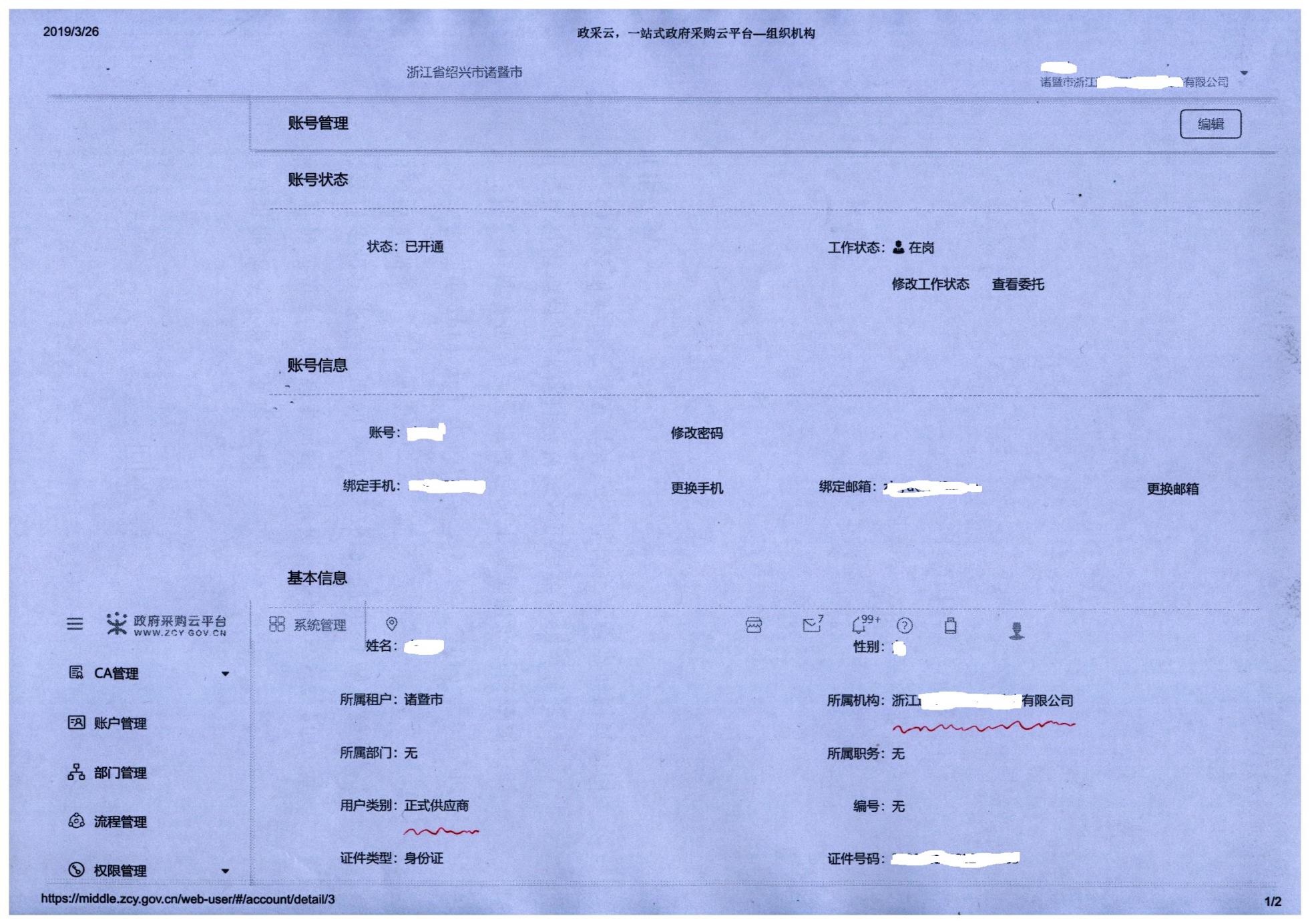 2019年绍兴市道路运输维修企业信用考核评定结果（诸暨部分）2019年绍兴市道路运输维修企业信用考核评定结果（诸暨部分）2019年绍兴市道路运输维修企业信用考核评定结果（诸暨部分）单位名称等级诸暨市诸暨市诸暨市1诸暨市富润汽车修理有限公司AAA2诸暨宝顺汽车销售服务有限公司AAA3诸暨欣田汽车销售服务有限公司AAA4浙江宝利德汽车有限公司AAA5诸暨市通达汽车服务有限公司AAA6诸暨市顺达汽车修理有限公司AAA7浙江荣通汽车销售服务有限公司AAA8诸暨市山下湖轿车维修中心AAA9诸暨旷博汽车销售服务有限公司AA10诸暨宝利德汽车有限公司AA11诸暨飞翔汽车销售服务有限公司AA12诸暨华胜汽车维修有限公司AA13浙江诸暨荣马汽车销售服务有限公司AA14浙江正大汽车有限公司AA15诸暨市中欣轿车维修厂AA16诸暨市腾欣汽车销售服务有限公司AA17诸暨市枫桥运输有限公司汽车修理厂AA18诸暨市城北宝顺汽修厂AA19诸暨市明捷汽车修理有限公司AA20诸暨市轿辰悦田汽车销售服务有限公司AA21诸暨市十里牌汽修厂AA22诸暨市越顺汽车修理有限公司AA23诸暨市昌运汽车修理有限公司AA24浙江康达汽车工贸有限公司诸暨分公司AA25诸暨市世通汽修厂AA26绍兴市汇奥汽车销售服务有限公司AA27诸暨中升丰田汽车销售服务有限公司AA28诸暨市众宝汽车有限公司AA29诸暨市宏达奔宝汽车修理厂AA30诸暨市恒通汽车维修服务有限公司AA31诸暨市德奥汽车服务有限公司AA32诸暨市鑫马汽车修理厂AA33诸暨元通汽车有限公司AA34诸暨市乐凯汽车修理厂AA35诸暨市路邦汽车修理厂AA36诸暨市舞道汽车修理厂AA37诸暨市新三角轿车修理厂AA38诸暨市皓迪轿车修理厂AA39诸暨市安顺汽车修理有限公司AA40诸暨市诚信致远汽车修理厂AA41诸暨市中大汽车有限公司城西分公司AA42诸暨市尚勇汽车修理厂AA43诸暨市众博汽车修理厂AA44诸暨华展汽车维修有限公司AA45诸暨豪创汽车销售服务有限公司AA46诸暨市平安汽修厂AA47诸暨市万顺汽车修理厂AA48诸暨市信达汽车修理厂AA49诸暨市君信汽车修理厂AA50诸暨中雁汽车有限公司AA51诸暨迅马汽车服务有限公司AA52诸暨市寅初汽车修理厂AA53诸暨驰远汽车修理厂AA54诸暨德艺行汽车服务有限公司AA55诸暨国赛汽车有限公司AA56诸暨暨田汽车销售服务有限公司AA57诸暨市兴荣汽车修理厂AA58诸暨市大唐荣裕汽车修理厂AA59诸暨市顺发汽车修理厂AA60诸暨市润泽汽车修理有限公司AA61诸暨伟鹏汽车销售服务有限公司AA62诸暨市康达轿车修理厂A63诸暨市天顺汽车修理有限公司A64诸暨市佳义汽车服务有限公司A65诸暨强盛汽车修理有限公司A66诸暨市凯得顺汽车销售服务有限公司A67诸暨市云石汽车修配厂A68诸暨浩顺汽车销售服务有限公司A69诸暨市美艺行汽车有限公司A70诸暨市晟鑫汽车销售服务有限公司A71诸暨市名扬汽车修理厂A72诸暨市久通汽车修理厂A73诸暨市越盛汽车修理厂A74诸暨科大汽车销售服务有限公司A75诸暨市轩元汽车修理厂A76诸暨市德盛汽车维修服务有限公司A77诸暨市永兴长运汽车修理有限公司A78浙江梦达汽车有限公司A79诸暨市龙翔汽车修理有限公司A80诸暨市赛腾汽车销售服务有限公司A81诸暨市店口精艺汽车修理厂A82诸暨市大唐周烃汽车快修店A83绍兴市至行汽车销售服务有限公司A84诸暨市伍洲汽车维修有限公司A85诸暨丰瑞汽车销售服务有限公司A86诸暨宝铃汽车销售服务有限公司A87诸暨广成骏腾汽车有限公司A88绍兴元胜汽车有限公司诸暨分公司A89绍兴中通汽车销售有限公司诸暨城西分公司A90诸暨和和汽车服务有限公司A91诸暨市荣辉汽车修理厂A92诸暨市通途汽车修理厂A93诸暨市军懒汽车修理部A94诸暨市驰成汽车修理有限公司A95诸暨市盛运轿车修理有限公司B96诸暨市安华达润汽车修理厂B优惠率(材料费) 优惠率(工时费)%%序号维修项目名称需要工时数工时费厂家光盘价格（基准价格）投标报价工时费优惠率    %工时费优惠率    %工时费优惠率    %工时费优惠率    %工时费优惠率    %序号零件名称型号厂家光盘价格（基准价格）投标报价材料费优惠率   %材料费优惠率   %材料费优惠率   %材料费优惠率   %材料费优惠率   %维修内容最高限价(元)投标报价（统一承诺优惠率）发动机总成大修3000变速器大修（自动）2500变速器大修（手动）500更换前桥、前悬挂800更换后桥、后悬挂500全车喷漆（不含钣金）3000二级维护800一级维护110换发动机总成800拆装气缸盖及换垫300换油底壳垫120换气门导管10检调曲轴轴承间隙60拆装飞轮300换凸轮轴250换凸轮轴正时齿轮100拆装正时齿轮盖室180换水泵180检修风扇偶合器60检修汽油泵50调整机油压力150拆装转向器总成250检修助力泵100换转向节100检修刹车总泵120检修真空助力器120换前刹车片120换后刹车片120检修前制动分泵80检修后制动分泵80检修前制动80检修后制动80换前保险杠150换后保险杠150拆装燃油箱120换车身总成4500拆装前翼子板80拆装后翼子板400维修内容最高限价（元）投标报价（统一承诺优惠率）拆装发动机盖80换前刹车油管30换后刹车油管30换汽油滤芯60清洗节气门、怠速马达120换电子风扇80换风扇继电器40换车门锁60换车门内饰板80换车窗玻璃密封条30换车窗升降机60拆装仪表总成350拆装散热器120检修暖风100检修暖风散热器140检修压缩机120检修启动机90检修发电机80换点火线圈30检修组合开关80换各种仪表及灯60更换喇叭20拆装收录机80换暖风电机80换雨刮电机80检修倒车镜60换前大灯60拆装全车线路800调整怠速100加雪种60换冷凝器120换火花塞（每个）20换雨刮连动杆180换外球笼80换内球笼80换半轴油封              80换氧传感器80换空气流量计60换进气温度传感器50自动变速器调试450换液力变矩器400检修油泵500维修内容最高限价（元）投标报价（统一承诺优惠率）检查汽车安全气囊400排除气囊故障600换气囊控制器400换气囊300换气囊传感器100更换机油、机油格、检查空气格110更换手动变速器油50更换自动变速器油120更换碳罐80清洗碳罐及通风滤芯80更换刹车油100更换助力油80更换启动马达150更换发电机150更换前轮轴承120更换后轮轴承80更换防冻液60更换时规皮带（链条）及张紧轮280更换发动机外部皮带50更换发动机外部皮带驱轮60电脑匹配遥控器100更换离合器三件套350更换手刹车片120更换手刹拉线100拆装三元催化器150拆装排气管80更换前减震器80更换后减震器60更换前下摆臂60更换前下摆臂球头50更换方向机横拉杆外球头50更换方向机横拉杆内球头60更换方向机280更换元宝梁350拆装后桥总成（悬挂）550拆装后横拉杆50拆装后下摆臂70拆装汽缸盖（不含分解）300更换（大修）汽缸盖400更换刹车盘（前或后）90拆装（更换）仪表台450维修内容最高限价（元）投标报价（统一承诺优惠率）拆装全车锁120前保险杠拆装100后保险杠拆装80拆装摇窗机100拆装档玻璃（前或后）200拆装水箱120拆装节温器50拆装冷凝器120空调加液30更换曲轴前油封80更换曲轴后油封150拆装（含清洗）喷油嘴60更换半轴球笼60更换半轴防尘套60独立悬挂解体修理260更换上悬挂臂50更换悬挂小连杆30更换平衡杆衬套45更换压缩机总成380检修全车灯光线路120检修起动马达/发电机250更换玻璃电动升降器120拆装车门200更换后行李箱盖250更换车门玻璃150更换后视镜100更换三角玻璃100更换或拆装前大灯120更换或拆装后尾灯100更换或拆装雾灯120拆装或更换天窗300补漆（不含钣金）M2300序号姓名工种技术等级资格证书号发证时间从事本工作时间是否通过国家统一考试名称名称面积结构名称面积结构厂房、场地总面积厂房、场地总面积仓库主修厂房主修厂房业务接待室辅助间发动机间办公用房辅助间喷漆间停车场辅助间机加工间营业场所平面示意图：营业场所平面示意图：营业场所平面示意图：营业场所平面示意图：营业场所平面示意图：营业场所平面示意图：营业场所平面示意图：设备名称规格型号数量出厂日期设备原值